“NO JOB IS SO URGENT OR IMPORTANT THAT WE CANNOT TAKE THE TIME TO DO IT SAFELY”SECTION 2: ATMOSPHERE – All confined spaces must be continuously gas tested.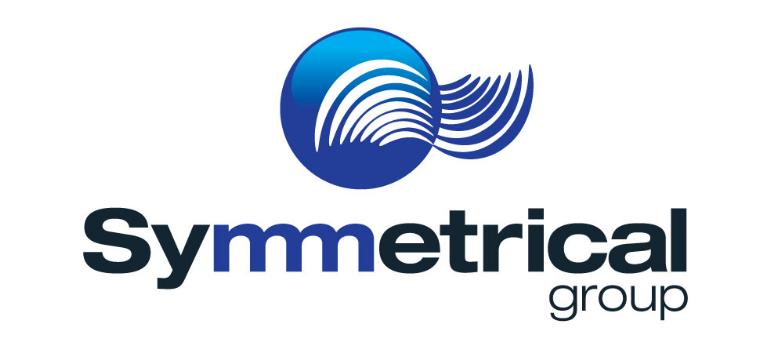 Standard Operating Procedure
FORMStandard Operating Procedure
FORMStandard Operating Procedure
FORMForm No.:
F-S-09Confined Space Entry PermitConfined Space Entry PermitIssue: 1.0Rev: A Date:Date:Permit No.:Permit No.:Permit No.:Are all personnel trained and competent to enter and work in this confined space?	Yes        NoHas a current risk assessment for the work in the confined space been undertaken?            Yes        No	Have alternative methods avoiding confined space entry been considered?                          Yes        No	The above answers must be YES in order to proceed with this Confined Space Entry Permit.Are all personnel trained and competent to enter and work in this confined space?	Yes        NoHas a current risk assessment for the work in the confined space been undertaken?            Yes        No	Have alternative methods avoiding confined space entry been considered?                          Yes        No	The above answers must be YES in order to proceed with this Confined Space Entry Permit.Are all personnel trained and competent to enter and work in this confined space?	Yes        NoHas a current risk assessment for the work in the confined space been undertaken?            Yes        No	Have alternative methods avoiding confined space entry been considered?                          Yes        No	The above answers must be YES in order to proceed with this Confined Space Entry Permit.Are all personnel trained and competent to enter and work in this confined space?	Yes        NoHas a current risk assessment for the work in the confined space been undertaken?            Yes        No	Have alternative methods avoiding confined space entry been considered?                          Yes        No	The above answers must be YES in order to proceed with this Confined Space Entry Permit.Are all personnel trained and competent to enter and work in this confined space?	Yes        NoHas a current risk assessment for the work in the confined space been undertaken?            Yes        No	Have alternative methods avoiding confined space entry been considered?                          Yes        No	The above answers must be YES in order to proceed with this Confined Space Entry Permit.Are all personnel trained and competent to enter and work in this confined space?	Yes        NoHas a current risk assessment for the work in the confined space been undertaken?            Yes        No	Have alternative methods avoiding confined space entry been considered?                          Yes        No	The above answers must be YES in order to proceed with this Confined Space Entry Permit.Job Number:Job Location:Date:Purpose of Work:SECTION 1: ISOLATIONDoes the space need to be isolated from: Water/Gas/Steam/Chemicals Mechanical/Electrical DrivesAuto/Fire Ext. Systems Hydraulic/Electric/Gas Power Tags Fixed to Isolation PointCOMPETENT PERSON:YES YES YES YES YESNO NO NO NO NODONEDONE DONE DONE DONE DONEThe atmosphere in the confined space has been tested and the results are as follows:The atmosphere in the confined space has been tested and the results are as follows:The atmosphere in the confined space has been tested and the results are as follows:The atmosphere in the confined space has been tested and the results are as follows:The atmosphere in the confined space has been tested and the results are as follows:The atmosphere in the confined space has been tested and the results are as follows:The atmosphere in the confined space has been tested and the results are as follows:The atmosphere in the confined space has been tested and the results are as follows:The atmosphere in the confined space has been tested and the results are as follows:The atmosphere in the confined space has been tested and the results are as follows:The atmosphere in the confined space has been tested and the results are as follows:The atmosphere in the confined space has been tested and the results are as follows:The atmosphere in the confined space has been tested and the results are as follows:The atmosphere in the confined space has been tested and the results are as follows:The atmosphere in the confined space has been tested and the results are as follows:The atmosphere in the confined space has been tested and the results are as follows:The atmosphere in the confined space has been tested and the results are as follows:GAS TYPEGAS TYPEOxygen %Oxygen %LEL %H2S (PPM)H2S (PPM)H2S (PPM)Co (PPM)Co (PPM)Co (PPM)CO2(PPM)OthersOthersOthersOthersSafe LevelSafe Level19.5 – 23.519.5 – 23.5<5<10<10<10<30<30<30<5000ReadingReadingSafe for EntrySafe for EntryCOMPETENT PERSON:COMPETENT PERSON:COMPETENT PERSON:COMPETENT PERSON:COMPETENT PERSON:COMPETENT PERSON:COMPETENT PERSON:COMPETENT PERSON:COMPETENT PERSON:COMPETENT PERSON:COMPETENT PERSON:COMPETENT PERSON:COMPETENT PERSON:COMPETENT PERSON:COMPETENT PERSON:COMPETENT PERSON:COMPETENT PERSON:SECTION 3:  PERSONAL PROTECTIVE EQUIPMENTSECTION 3:  PERSONAL PROTECTIVE EQUIPMENTSECTION 3:  PERSONAL PROTECTIVE EQUIPMENTSECTION 3:  PERSONAL PROTECTIVE EQUIPMENTSECTION 3:  PERSONAL PROTECTIVE EQUIPMENTSECTION 3:  PERSONAL PROTECTIVE EQUIPMENTSECTION 3:  PERSONAL PROTECTIVE EQUIPMENTSECTION 3:  PERSONAL PROTECTIVE EQUIPMENTSECTION 3:  PERSONAL PROTECTIVE EQUIPMENTSECTION 3:  PERSONAL PROTECTIVE EQUIPMENTSECTION 3:  PERSONAL PROTECTIVE EQUIPMENTSECTION 3:  PERSONAL PROTECTIVE EQUIPMENTSECTION 3:  PERSONAL PROTECTIVE EQUIPMENTSECTION 3:  PERSONAL PROTECTIVE EQUIPMENTSECTION 3:  PERSONAL PROTECTIVE EQUIPMENTSECTION 3:  PERSONAL PROTECTIVE EQUIPMENTSECTION 3:  PERSONAL PROTECTIVE EQUIPMENTThe following personal protective equipment shall be worn:The following personal protective equipment shall be worn:The following personal protective equipment shall be worn:The following personal protective equipment shall be worn:The following personal protective equipment shall be worn:The following personal protective equipment shall be worn:The following personal protective equipment shall be worn:The following personal protective equipment shall be worn:The following personal protective equipment shall be worn:The following personal protective equipment shall be worn:The following personal protective equipment shall be worn:The following personal protective equipment shall be worn:The following personal protective equipment shall be worn:The following personal protective equipment shall be worn:The following personal protective equipment shall be worn:The following personal protective equipment shall be worn:The following personal protective equipment shall be worn:1.S.C.B.AS.C.B.A6.Safety GlassesSafety GlassesSafety GlassesSafety Glasses11.OverallsOverallsOveralls16.LifelineLifelineLifelineLifeline2.Air purifying maskAir purifying mask7.GogglesGogglesGogglesGoggles12.Hard HatHard HatHard Hat17.Chemical SuitChemical SuitChemical SuitChemical Suit3.Air hoodAir hood8.Lifting GearLifting GearLifting GearLifting Gear13.Ear Plugs/muffsEar Plugs/muffsEar Plugs/muffs18.Int/Safe TouchInt/Safe TouchInt/Safe TouchInt/Safe Touch4.Escape SetEscape Set9.CommunicationsCommunicationsCommunicationsCommunications14.Motion DetectorMotion DetectorMotion Detector5.Safety HarnessSafety Harness10.GlovesGlovesGlovesGloves15.Safety BootsSafety BootsSafety BootsCOMPETENT PERSON:COMPETENT PERSON:COMPETENT PERSON:COMPETENT PERSON:COMPETENT PERSON:COMPETENT PERSON:COMPETENT PERSON:COMPETENT PERSON:COMPETENT PERSON:COMPETENT PERSON:COMPETENT PERSON:COMPETENT PERSON:COMPETENT PERSON:COMPETENT PERSON:COMPETENT PERSON:COMPETENT PERSON:COMPETENT PERSON:SECTION 4:  OTHER PRECAUTIONS SECTION 4:  OTHER PRECAUTIONS SECTION 4:  OTHER PRECAUTIONS SECTION 4:  OTHER PRECAUTIONS SECTION 4:  OTHER PRECAUTIONS SECTION 4:  OTHER PRECAUTIONS SECTION 4:  OTHER PRECAUTIONS SECTION 4:  OTHER PRECAUTIONS SECTION 4:  OTHER PRECAUTIONS SECTION 4:  OTHER PRECAUTIONS SECTION 4:  OTHER PRECAUTIONS SECTION 4:  OTHER PRECAUTIONS SECTION 4:  OTHER PRECAUTIONS SECTION 4:  OTHER PRECAUTIONS SECTION 4:  OTHER PRECAUTIONS SECTION 4:  OTHER PRECAUTIONS SECTION 4:  OTHER PRECAUTIONS 1.Warning notices in placeWarning notices in placeWarning notices in placeWarning notices in placeWarning notices in placeYESYESYESNONONODONEDONE2.Barricades in placeBarricades in placeBarricades in placeBarricades in placeBarricades in placeYESYESYESNONONODONEDONE3.Mechanical ventilation requiredMechanical ventilation requiredMechanical ventilation requiredMechanical ventilation requiredMechanical ventilation requiredYESYESYESNONONODONEDONE4.Smoking forbidden in areaSmoking forbidden in areaSmoking forbidden in areaSmoking forbidden in areaSmoking forbidden in areaYESYESYESNONONODONEDONE5.All personnel are briefedAll personnel are briefedAll personnel are briefedAll personnel are briefedAll personnel are briefedYESYESYESNONONODONEDONE6.Rescue procedures understoodRescue procedures understoodRescue procedures understoodRescue procedures understoodRescue procedures understoodYESYESYESNONONODONEDONESECTION 5:  HOT WORKSECTION 5:  HOT WORKSECTION 5:  HOT WORKSECTION 5:  HOT WORKSECTION 5:  HOT WORKSECTION 5:  HOT WORKSECTION 5:  HOT WORKSECTION 5:  HOT WORKSECTION 5:  HOT WORKSECTION 5:  HOT WORKSECTION 5:  HOT WORKSECTION 5:  HOT WORKSECTION 5:  HOT WORKSECTION 5:  HOT WORKSECTION 5:  HOT WORKSECTION 5:  HOT WORKSECTION 5:  HOT WORK1.Is site clear of combustibles?Is site clear of combustibles?Is site clear of combustibles?Is site clear of combustibles?Is site clear of combustibles?YESYESYESNONONODONEDONE2.Are app. Fire extinguishers on site?Are app. Fire extinguishers on site?Are app. Fire extinguishers on site?Are app. Fire extinguishers on site?Are app. Fire extinguishers on site?YESYESYESNONONODONEDONE3.Are they at the confined space?Are they at the confined space?Are they at the confined space?Are they at the confined space?Are they at the confined space?YESYESYESNONONODONEDONE4.Atmosphere free from explosive gasses?Atmosphere free from explosive gasses?Atmosphere free from explosive gasses?Atmosphere free from explosive gasses?Atmosphere free from explosive gasses?YESYESYESNONONODONEDONE5.Safe access and exit?Safe access and exit?Safe access and exit?Safe access and exit?Safe access and exit?YESYESYESNONONODONEDONE6.HOT WORK IS ALLOWEDHOT WORK IS ALLOWEDHOT WORK IS ALLOWEDHOT WORK IS ALLOWEDHOT WORK IS ALLOWEDYESYESYESNONONODONEDONECOMPETENT PERSON:COMPETENT PERSON:COMPETENT PERSON:COMPETENT PERSON:COMPETENT PERSON:COMPETENT PERSON:COMPETENT PERSON:COMPETENT PERSON:COMPETENT PERSON:COMPETENT PERSON:COMPETENT PERSON:COMPETENT PERSON:COMPETENT PERSON:COMPETENT PERSON:COMPETENT PERSON:COMPETENT PERSON:COMPETENT PERSON:Standard Operating Procedure
FORMStandard Operating Procedure
FORMStandard Operating Procedure
FORMStandard Operating Procedure
FORMStandard Operating Procedure
FORMStandard Operating Procedure
FORMStandard Operating Procedure
FORMStandard Operating Procedure
FORMStandard Operating Procedure
FORMStandard Operating Procedure
FORMStandard Operating Procedure
FORMForm No.:
SOP 431 – F1Form No.:
SOP 431 – F1Form No.:
SOP 431 – F1Form No.:
SOP 431 – F1Form No.:
SOP 431 – F1Form No.:
SOP 431 – F1Form No.:
SOP 431 – F1SECTION 6:  STANDBY & RESCUESECTION 6:  STANDBY & RESCUESECTION 6:  STANDBY & RESCUESECTION 6:  STANDBY & RESCUESECTION 6:  STANDBY & RESCUESECTION 6:  STANDBY & RESCUESECTION 6:  STANDBY & RESCUESECTION 6:  STANDBY & RESCUESECTION 6:  STANDBY & RESCUESECTION 6:  STANDBY & RESCUESECTION 6:  STANDBY & RESCUESECTION 6:  STANDBY & RESCUESECTION 6:  STANDBY & RESCUESECTION 6:  STANDBY & RESCUESECTION 6:  STANDBY & RESCUESECTION 6:  STANDBY & RESCUESECTION 6:  STANDBY & RESCUESECTION 6:  STANDBY & RESCUESECTION 6:  STANDBY & RESCUESECTION 6:  STANDBY & RESCUEStandby person responsibilitiesStandby person responsibilitiesStandby person responsibilitiesStandby person responsibilitiesStandby person responsibilitiesStandby person responsibilitiesStandby person responsibilitiesStandby person responsibilitiesStandby person responsibilitiesStandby person responsibilitiesStandby person responsibilitiesStandby person responsibilitiesStandby person responsibilitiesStandby person responsibilitiesStandby person responsibilitiesStandby person responsibilitiesStandby person responsibilitiesStandby person responsibilitiesStandby person responsibilitiesStandby person responsibilitiesI have reviewed the rescue plan for this Confined Space EntryI have reviewed the rescue plan for this Confined Space EntryI have reviewed the rescue plan for this Confined Space EntryI have reviewed the rescue plan for this Confined Space EntryI have reviewed the rescue plan for this Confined Space EntryI have reviewed the rescue plan for this Confined Space EntryI have reviewed the rescue plan for this Confined Space EntryI have reviewed the rescue plan for this Confined Space EntryYESYESYESNONONONOI have an effective/tested means of communicating with Emergency ServicesI have an effective/tested means of communicating with Emergency ServicesI have an effective/tested means of communicating with Emergency ServicesI have an effective/tested means of communicating with Emergency ServicesI have an effective/tested means of communicating with Emergency ServicesI have an effective/tested means of communicating with Emergency ServicesI have an effective/tested means of communicating with Emergency ServicesI have an effective/tested means of communicating with Emergency ServicesYESYESYESNONONONOEmergency phone number is: _______________ Emergency radio channel is:  ________________Emergency phone number is: _______________ Emergency radio channel is:  ________________Emergency phone number is: _______________ Emergency radio channel is:  ________________Emergency phone number is: _______________ Emergency radio channel is:  ________________Emergency phone number is: _______________ Emergency radio channel is:  ________________Emergency phone number is: _______________ Emergency radio channel is:  ________________Emergency phone number is: _______________ Emergency radio channel is:  ________________Emergency phone number is: _______________ Emergency radio channel is:  ________________Emergency phone number is: _______________ Emergency radio channel is:  ________________Emergency phone number is: _______________ Emergency radio channel is:  ________________Emergency phone number is: _______________ Emergency radio channel is:  ________________Emergency phone number is: _______________ Emergency radio channel is:  ________________Emergency phone number is: _______________ Emergency radio channel is:  ________________Emergency phone number is: _______________ Emergency radio channel is:  ________________Emergency phone number is: _______________ Emergency radio channel is:  ________________Emergency phone number is: _______________ Emergency radio channel is:  ________________Emergency phone number is: _______________ Emergency radio channel is:  ________________Emergency phone number is: _______________ Emergency radio channel is:  ________________Emergency phone number is: _______________ Emergency radio channel is:  ________________Emergency phone number is: _______________ Emergency radio channel is:  ________________I have the required rescue equipment at the job site (as identified in rescue plan)I have the required rescue equipment at the job site (as identified in rescue plan)I have the required rescue equipment at the job site (as identified in rescue plan)I have the required rescue equipment at the job site (as identified in rescue plan)I have the required rescue equipment at the job site (as identified in rescue plan)I have the required rescue equipment at the job site (as identified in rescue plan)I have the required rescue equipment at the job site (as identified in rescue plan)I have the required rescue equipment at the job site (as identified in rescue plan)YESYESYESN/AN/AN/AN/ANominated standby person (May alternate with another trained person from within the Confined Space)I understand and accept the responsibilities of the Standby person/s as defined in the Confined Space Entry ProceduresNominated standby person (May alternate with another trained person from within the Confined Space)I understand and accept the responsibilities of the Standby person/s as defined in the Confined Space Entry ProceduresNominated standby person (May alternate with another trained person from within the Confined Space)I understand and accept the responsibilities of the Standby person/s as defined in the Confined Space Entry ProceduresNominated standby person (May alternate with another trained person from within the Confined Space)I understand and accept the responsibilities of the Standby person/s as defined in the Confined Space Entry ProceduresNominated standby person (May alternate with another trained person from within the Confined Space)I understand and accept the responsibilities of the Standby person/s as defined in the Confined Space Entry ProceduresNominated standby person (May alternate with another trained person from within the Confined Space)I understand and accept the responsibilities of the Standby person/s as defined in the Confined Space Entry ProceduresNominated standby person (May alternate with another trained person from within the Confined Space)I understand and accept the responsibilities of the Standby person/s as defined in the Confined Space Entry ProceduresNominated standby person (May alternate with another trained person from within the Confined Space)I understand and accept the responsibilities of the Standby person/s as defined in the Confined Space Entry ProceduresNominated standby person (May alternate with another trained person from within the Confined Space)I understand and accept the responsibilities of the Standby person/s as defined in the Confined Space Entry ProceduresNominated standby person (May alternate with another trained person from within the Confined Space)I understand and accept the responsibilities of the Standby person/s as defined in the Confined Space Entry ProceduresNominated standby person (May alternate with another trained person from within the Confined Space)I understand and accept the responsibilities of the Standby person/s as defined in the Confined Space Entry ProceduresNominated standby person (May alternate with another trained person from within the Confined Space)I understand and accept the responsibilities of the Standby person/s as defined in the Confined Space Entry ProceduresNominated standby person (May alternate with another trained person from within the Confined Space)I understand and accept the responsibilities of the Standby person/s as defined in the Confined Space Entry ProceduresNominated standby person (May alternate with another trained person from within the Confined Space)I understand and accept the responsibilities of the Standby person/s as defined in the Confined Space Entry ProceduresNominated standby person (May alternate with another trained person from within the Confined Space)I understand and accept the responsibilities of the Standby person/s as defined in the Confined Space Entry ProceduresNominated standby person (May alternate with another trained person from within the Confined Space)I understand and accept the responsibilities of the Standby person/s as defined in the Confined Space Entry ProceduresNominated standby person (May alternate with another trained person from within the Confined Space)I understand and accept the responsibilities of the Standby person/s as defined in the Confined Space Entry ProceduresNominated standby person (May alternate with another trained person from within the Confined Space)I understand and accept the responsibilities of the Standby person/s as defined in the Confined Space Entry ProceduresNominated standby person (May alternate with another trained person from within the Confined Space)I understand and accept the responsibilities of the Standby person/s as defined in the Confined Space Entry ProceduresNominated standby person (May alternate with another trained person from within the Confined Space)I understand and accept the responsibilities of the Standby person/s as defined in the Confined Space Entry ProceduresName (Block letters)Name (Block letters)Signature startSignature startSignature startTimeTimeSignature finishSignature finishSignature finishSignature finishSignature finishSignature finishSignature finishSignature finishTimeTimeTimeTimeTimehrshrshrshrshrshrshrshrs hrs hrshrshrshrshrshrshrshrshrshrshrshrshrshrshrshrshrshrshrshrshrshrshrshrshrshrshrshrshrshrshrshrshrsAll personnel must sign on the current risk assessment before commencing work and sign on and off this permit when entering and exiting the confined space.I understand and will conform to the conditions of entry indicated on this permit and will adhere to all precautions on the attached risk assessment.All personnel must sign on the current risk assessment before commencing work and sign on and off this permit when entering and exiting the confined space.I understand and will conform to the conditions of entry indicated on this permit and will adhere to all precautions on the attached risk assessment.All personnel must sign on the current risk assessment before commencing work and sign on and off this permit when entering and exiting the confined space.I understand and will conform to the conditions of entry indicated on this permit and will adhere to all precautions on the attached risk assessment.All personnel must sign on the current risk assessment before commencing work and sign on and off this permit when entering and exiting the confined space.I understand and will conform to the conditions of entry indicated on this permit and will adhere to all precautions on the attached risk assessment.All personnel must sign on the current risk assessment before commencing work and sign on and off this permit when entering and exiting the confined space.I understand and will conform to the conditions of entry indicated on this permit and will adhere to all precautions on the attached risk assessment.All personnel must sign on the current risk assessment before commencing work and sign on and off this permit when entering and exiting the confined space.I understand and will conform to the conditions of entry indicated on this permit and will adhere to all precautions on the attached risk assessment.All personnel must sign on the current risk assessment before commencing work and sign on and off this permit when entering and exiting the confined space.I understand and will conform to the conditions of entry indicated on this permit and will adhere to all precautions on the attached risk assessment.All personnel must sign on the current risk assessment before commencing work and sign on and off this permit when entering and exiting the confined space.I understand and will conform to the conditions of entry indicated on this permit and will adhere to all precautions on the attached risk assessment.All personnel must sign on the current risk assessment before commencing work and sign on and off this permit when entering and exiting the confined space.I understand and will conform to the conditions of entry indicated on this permit and will adhere to all precautions on the attached risk assessment.All personnel must sign on the current risk assessment before commencing work and sign on and off this permit when entering and exiting the confined space.I understand and will conform to the conditions of entry indicated on this permit and will adhere to all precautions on the attached risk assessment.All personnel must sign on the current risk assessment before commencing work and sign on and off this permit when entering and exiting the confined space.I understand and will conform to the conditions of entry indicated on this permit and will adhere to all precautions on the attached risk assessment.All personnel must sign on the current risk assessment before commencing work and sign on and off this permit when entering and exiting the confined space.I understand and will conform to the conditions of entry indicated on this permit and will adhere to all precautions on the attached risk assessment.All personnel must sign on the current risk assessment before commencing work and sign on and off this permit when entering and exiting the confined space.I understand and will conform to the conditions of entry indicated on this permit and will adhere to all precautions on the attached risk assessment.All personnel must sign on the current risk assessment before commencing work and sign on and off this permit when entering and exiting the confined space.I understand and will conform to the conditions of entry indicated on this permit and will adhere to all precautions on the attached risk assessment.All personnel must sign on the current risk assessment before commencing work and sign on and off this permit when entering and exiting the confined space.I understand and will conform to the conditions of entry indicated on this permit and will adhere to all precautions on the attached risk assessment.All personnel must sign on the current risk assessment before commencing work and sign on and off this permit when entering and exiting the confined space.I understand and will conform to the conditions of entry indicated on this permit and will adhere to all precautions on the attached risk assessment.All personnel must sign on the current risk assessment before commencing work and sign on and off this permit when entering and exiting the confined space.I understand and will conform to the conditions of entry indicated on this permit and will adhere to all precautions on the attached risk assessment.All personnel must sign on the current risk assessment before commencing work and sign on and off this permit when entering and exiting the confined space.I understand and will conform to the conditions of entry indicated on this permit and will adhere to all precautions on the attached risk assessment.All personnel must sign on the current risk assessment before commencing work and sign on and off this permit when entering and exiting the confined space.I understand and will conform to the conditions of entry indicated on this permit and will adhere to all precautions on the attached risk assessment.All personnel must sign on the current risk assessment before commencing work and sign on and off this permit when entering and exiting the confined space.I understand and will conform to the conditions of entry indicated on this permit and will adhere to all precautions on the attached risk assessment.Name (Block letters)Name (Block letters)Signature startSignature startSignature startTimeTimeSignature finishSignature finishSignature finishSignature finishSignature finishSignature finishSignature finishSignature finishTimeTimeTimeTimeTimehrshrshrshrshrshrshrshrs hrs hrshrshrshrshrshrshrshrshrshrshrshrshrshrshrshrshrshrshrshrshrshrshrshrshrshrshrshrshrshrshrshrshrshrshrshrshrshrshrshrshrshrshrshrshrshrshrshrshrshrshrshrshrshrshrshrshrshrshrshrshrsAUTHORISATION TO ENTERAUTHORISATION TO ENTERAUTHORISATION TO ENTERAUTHORISATION TO ENTERAUTHORISATION TO ENTERAUTHORISATION TO ENTERAUTHORISATION TO ENTERAUTHORISATION TO ENTERAUTHORISATION TO ENTERAUTHORISATION TO ENTERAUTHORISATION TO ENTERAUTHORISATION TO ENTERAUTHORISATION TO ENTERAUTHORISATION TO ENTERAUTHORISATION TO ENTERAUTHORISATION TO ENTERAUTHORISATION TO ENTERAUTHORISATION TO ENTERAUTHORISATION TO ENTERAUTHORISATION TO ENTERThe confined space is safe for entry to do the work described above provided all precautions are fully observed.The confined space is safe for entry to do the work described above provided all precautions are fully observed.The confined space is safe for entry to do the work described above provided all precautions are fully observed.The confined space is safe for entry to do the work described above provided all precautions are fully observed.The confined space is safe for entry to do the work described above provided all precautions are fully observed.The confined space is safe for entry to do the work described above provided all precautions are fully observed.The confined space is safe for entry to do the work described above provided all precautions are fully observed.The confined space is safe for entry to do the work described above provided all precautions are fully observed.The confined space is safe for entry to do the work described above provided all precautions are fully observed.The confined space is safe for entry to do the work described above provided all precautions are fully observed.The confined space is safe for entry to do the work described above provided all precautions are fully observed.The confined space is safe for entry to do the work described above provided all precautions are fully observed.The confined space is safe for entry to do the work described above provided all precautions are fully observed.The confined space is safe for entry to do the work described above provided all precautions are fully observed.The confined space is safe for entry to do the work described above provided all precautions are fully observed.The confined space is safe for entry to do the work described above provided all precautions are fully observed.The confined space is safe for entry to do the work described above provided all precautions are fully observed.The confined space is safe for entry to do the work described above provided all precautions are fully observed.The confined space is safe for entry to do the work described above provided all precautions are fully observed.The confined space is safe for entry to do the work described above provided all precautions are fully observed.All persons on the job have been briefed?All persons on the job have been briefed?All persons on the job have been briefed?All persons on the job have been briefed?All persons on the job have been briefed?All persons on the job have been briefed?All persons on the job have been briefed?All persons on the job have been briefed?All persons on the job have been briefed?YESYESYESNONONOCOMPETENT PERSON:COMPETENT PERSON:COMPETENT PERSON:COMPETENT PERSON:COMPETENT PERSON:COMPETENT PERSON:COMPETENT PERSON:COMPETENT PERSON:COMPETENT PERSON:COMPETENT PERSON:COMPETENT PERSON:COMPETENT PERSON:COMPETENT PERSON:COMPETENT PERSON:COMPETENT PERSON:COMPETENT PERSON:COMPETENT PERSON:COMPETENT PERSON:COMPETENT PERSON:COMPETENT PERSON:Signature:Signature:Signature:Signature:Signature:Date:Date:Date:Date:Date:Time:Time:Time:Time:Time:Time:Time:Time:Time:Time:FORM VALID UNTIL:FORM VALID UNTIL:FORM VALID UNTIL:FORM VALID UNTIL:FORM VALID UNTIL:Date:Date:Date:Date:Date:Time:Time:Time:Time:Time:Time:Time:Time:Time:Time:PERMIT CANCELLATIONPERMIT CANCELLATIONPERMIT CANCELLATIONPERMIT CANCELLATIONPERMIT CANCELLATIONPERMIT CANCELLATIONPERMIT CANCELLATIONPERMIT CANCELLATIONPERMIT CANCELLATIONPERMIT CANCELLATIONPERMIT CANCELLATIONPERMIT CANCELLATIONPERMIT CANCELLATIONPERMIT CANCELLATIONPERMIT CANCELLATIONPERMIT CANCELLATIONPERMIT CANCELLATIONPERMIT CANCELLATIONPERMIT CANCELLATIONPERMIT CANCELLATIONAll personnel have exited the space and signed off the permitAll personnel have exited the space and signed off the permitAll personnel have exited the space and signed off the permitYESEquipment checked and restored correctlyEquipment checked and restored correctlyEquipment checked and restored correctlyEquipment checked and restored correctlyEquipment checked and restored correctlyEquipment checked and restored correctlyEquipment checked and restored correctlyEquipment checked and restored correctlyEquipment checked and restored correctlyEquipment checked and restored correctlyYESYESHave you advised the area owner work has been completedHave you advised the area owner work has been completedHave you advised the area owner work has been completedYESThe location/equipment has been left in a safe conditionThe location/equipment has been left in a safe conditionThe location/equipment has been left in a safe conditionThe location/equipment has been left in a safe conditionThe location/equipment has been left in a safe conditionThe location/equipment has been left in a safe conditionThe location/equipment has been left in a safe conditionThe location/equipment has been left in a safe conditionThe location/equipment has been left in a safe conditionThe location/equipment has been left in a safe conditionYESYESFull Name: (Please Print)Full Name: (Please Print)Signature:Signature:Signature:Signature:Signature:Date:Date:Date:Date:Date: